2019澳門高校圖書館聯盟回顧    在澳門高等教育局的支持及澳門圖書館暨資訊管理協會協調下，由澳門9所高等院校圖書館組成澳門高校圖書館聯盟，成立目標是為了促進澳門高校圖書館發展，共同推動高校圖書館資源共建、共享、提供高校教學人員和學生更豐富的學習和研究資源。以下是本聯盟在2019年開展的各項工作及現況︰聯盟聯席會議    2019年本聯盟召開了一次聯席會議及一次資源採購工作委員會會議，分別是第十五次會議在2019年3月25日16:30-17:30在澳門大學伍宜孫圖書館進行 ，以及2019年9月12日13:30-15:30 在澳門科技大學圖書館N411 進行。聯盟工作項目澳門高校圖書館聯盟學術講座主題: 澳門大學圖書館博雅講座 「閱讀和寫作」主講嘉賓: 王安憶教授日期: 2019年3月25日 (星期一) 時間: 15:30 – 16:30地點: 澳門大學圖書館演講廳申請2019年IFLA參會及考察資助第85屆國際圖書館協會聯盟年會，相關資訊如下：日期：2019年8月24日至30日地點：希臘雅典主題：轉變圖書館，轉變社會高等教育發展基金最後批准資助上限為MOP192,600 (18名代表) 資料庫採購工作會議內容匯報會議日期：2019年9月12日 會議時間 : 13:30-15:30會議地點：澳門科技大學圖書館聯盟代主席趙洗塵為會議作主持，她簡述了聯盟是次採購的內容主要是分成三個部分，包括科研工具﹑專利數據庫及引文數據庫。由於現在的高校圖書館應該不只是有傳統的借閱服務，而是提供更多信息服務和內容，協助高校領導及科研人員從多種角度深度了解和挖掘數據，更好地提供數據、信息、分析、決策支持之類的服務。是次採購是一個很好的機會，讓聯盟成員館都可以使用這些工具為學校服務。議決內容: 1. 採購科研工具以這兩個產品Incites及SciVal 為比較。2. 採購專利資料庫以這兩個產品Innography及 Derwent Innovations Index(DII) 為比較3. 採購引文資料庫以這兩個產品Web of Science及SCOPUS為比較4. 工作分配方面，有以下安排︰    1. 找供應商開通試用及報價，由澳大圖書館負責。    2. 採購小組討論評分標準及計算分數，由聯盟秘書處協調。    3. 報告撰寫及申請資助，由科大圖書館負責。    4. 提交資助是以研究工具 + 專利工具為優先，次為引文庫。聯盟在2019年9月11日上午邀請兩間公司Clarivate及 Elsevier，介紹Incites及SciVal 科研分析工具。InCites 是湯森路透科技集團在彙集和分析Web of Science (SCIE/SSCI)權威引文資料的基礎上建立起來的科研評價工具，綜合各種計量指標和30年來各學科各年度的國際標杆資料。通過InCites，用戶能夠即時跟蹤機構的研究產出和影響力；將本機構的研究績效與其他機構以及全球和學科領域的平均水準進行對比；發掘機構內具有學術影響力和發展潛力的研究人員，並監測機構的科研合作活動，以尋求潛在的科研合作機會。InCites能夠幫助政府和學術研究機構中的決策者、科研管理人員分析本機構的學術表現和影響力，並針對全球同行的研究成果進行比較。 Elsevier新一代SciVal是一套高效易用的科研管理工具和全球前沿研究發現平臺，該平臺包含全球220餘個國家超過8500家大學及科研機構的資料，全面支援科研績效分析，學科前沿發現與分析，院校之間的橫向比較，國際排名（THE、QS等）客觀資料部分分析以及拓展國際合作。該平臺將科研資料，資訊技術，衡量指標及高度視覺化整合至一起，為科研決策提供循證依據——利用全球最大的文獻摘要與科研資訊引用資料庫Scopus作為基礎，SciVal提供了靈活的操作方式，多種自訂設置及資訊的匯出格式，以滿足不同用戶的需求和偏好。會議日期：2018年9月18 日  會議時間 : 下午16:00-17:30 會議地點：澳門大學圖書館 討論ProQuest今年給MALA是一個共享模式的報價，大概一個電子書的書價的兩至三倍的價格，就可給予MALA 8家共享的模式，這個模式對MALA是較好的。選書的問題: 五館分配金額選書(澳科大、聖大、城大、理工、旅院)， 採購工作小組再與各館決議書單2019年4月23日為“世界閱讀日”。為持續推動社會閱讀風氣，培養閱讀習慣，文化局及教育暨青年局聯合主辦、澳門高校圖書館聯盟協辦之澳門首屆“4‧23全城共讀”活動將於今年4月23日舉行統一資源發現與服務系統（“澳門資訊港”）會議2018年9月18日下午在澳門大學圖書館組織召開了由MALA成員館參加的MALA統一資源發現與服務系統平臺（“澳門資訊港”）項目研討會。參加會議的MALA成員館有澳門大學圖書館、澳門科技大學圖書館、澳門理工大學圖書館、澳門城市大學圖書館、澳門旅遊學院圖書館。會議由澳門大學圖書館副館長、MALA資訊協會理事長王國強博士主持。研討會邀請艾利貝斯軟件科技發展（北京）有限公司沈輔成總經理介紹了基於Primo-SFX資源發現與服務平臺的圖書館聯盟統一資源發現與服務系統平臺解決方案，並基於CASHL（中國高校人文社會科學文獻中心）和深圳文獻港兩個實際案例演示了Primo-SFX資源發現與服務平臺的系統功能及優勢特點。然後由澳門科技大學戴龍基館長主持，強調說明了“澳門資訊港”項目建設對於加強澳門高校圖書館間的合作、提升澳門學術圖書館的整體顯示度和整體服務能力和服務水平的意義。接著各成員館就“澳門資訊港”建設原則、部署模式、系統功能、以及具體實施等各方面進行了交流討論。同時針對MALA各成員館的不同現狀提出的各種問題，艾利貝斯公司給予了解答。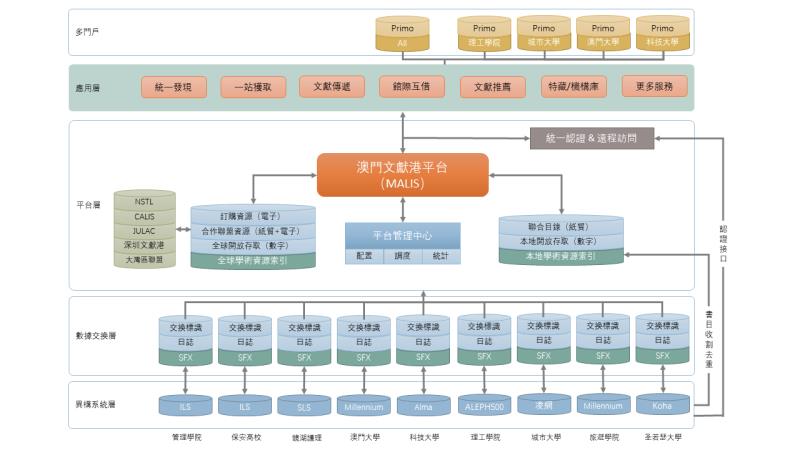 聯合採購資料庫情況    本聯盟在2019年得到高教局的資助下，整體採購經費約澳門幣1,000萬元，聯合採購13個資料庫，以供本聯盟師生使用。13個資料庫包括：「萬方期刊庫﹙中國數字化期刋﹚」、「萬方博碩士論文庫﹙中國學位論文數據庫﹚」、「Academic Search Complete」、「Business Source Complete」、「中文電子期刊服務﹙CEPS﹚」、「中文電子學位論文服務﹙CETD﹚」「ProQuest Central」、「ProQuest Dissertations & Theses Global﹙Full Text」、「PsycBooks」、「PsycARTICLES」、讀秀中文學術搜索、慧科新聞、EBSCO電子書。2019年13個資料庫使用總數為 5,235,998次，與2018年12個資料庫使用總數為 5,927,811次相比下跌11.67%。2019年每次檢索成本約澳門幣1.95元，與2018年每次檢索成本約澳門幣1.60元相比上升3%。就個別資料庫而言，“ProQuest Central” 、 “讀秀中文學術搜索”、“萬方中國數字化期刊庫” 、“慧科新聞”等都有一定的升幅，使用量分別較2018年上升約5%至18%。其他的資料庫使用量有不同程度的跌幅：“ProQuest Dissertations & Theses Global” 2018年及2019年總體分別下跌了20.3%及58.27%，顯示有可能本地高校師生們對英語學位論文的需求正在減低，建議各院校加強相關資源的宣傳及培訓；同時聯盟在新一輪採購中，亦會向供應商ProQuest就不理想的使用情況進行議價。另外,“PsycBooks on EBSCO”、“PsycARTICLES on EBSCO”、“Academic Search Complete”及“Business Source Complete”分別有58%-74%的年度跌幅，除了是實際使用量減少了以外，該四個庫都是整合在內容提供商EBSCO 的EBSCO Discovery System (EDS) 中去，在統計使用數據時，上述四個庫在EDS平台的使用數據亦會被包括在內，以全面反映實際使用情況。自2019年起，各校陸續通過高教局資助的“澳門文獻港”項目，轉移使用了ExLibris 公司的Primo發現系統，該系統作為第三方的資源整合平台，運作上沒有整合上述四個庫的使用數據。因此，上述四個庫在沒有了EDS 統計數字後， 2019年使用數據有較明顯跌幅。綜上分析，聯盟聯合購買的電子資料庫涵蓋的學術領域範圍廣泛，藏量豐富，為各院校的學生及教研人員提供豐富的研究及學習參考資源。2019年聯盟使用電子資料庫的整體使用量相較2018年有約12%的跌幅，針對個別使用情況較不理想的電子資料庫，聯盟各成員會進一步了解原因和加強使用培訓及宣傳力度。未來，聯盟將持續對電子資料庫的使用量進行定期檢視，審視其使用成效，並以此作為續訂電子資料庫或與供應商商議價格的考慮依據。聯合目錄系統關於每年的更新頻率, 具體訂定可參考如下經驗: 澳大更新一次, 在不斷催促跟進的情況下供應商也用了整整一個月時間才完成而其它聯盟成員館的更新, 也隨後用了一個月時間才陸續全部完成觀察到供應商的操作只能完成一間再到另一間, 無法同時進行 綜觀以上, 預計供應商每次對全部書目的更新操作總體需時最快也要約兩個月, 但當中仍未計算:出狀況的後續跟進時間，仍有某幾間館沒有提交更新，平台仍不斷有大小問題需時彌清和改善。因此, 建議於各聯盟成員館人手安排許可的情況下,商議暫時將更新頻率定為最多每年兩次或三次為宜, 具體方案如下:建議提交更新檔月份方案一: 每年兩次	1 月 & 7 月方案二: 每年三次	3 月 & 7 月 & 11 月學位論文系統學位論文是由華藝數位公司負責維護，目前已有3個圖書館在平台上，包括澳科大、澳門大學論文資料更新大概10,000筆在網頁上 : 澳科大近5,000多筆、澳大近4,100多筆，城大亦有700多筆、之後澳大聖大等亦會陸續把學位論文上載、理工與旅院亦建議把他們優秀的論文放進論文庫。另外，澳門理工學院圖書館建議改名稱為” 澳門高校圖書館聯盟論文庫 MALA Academic Collections”, 以便可把其他非博碩士論文(如學生優秀作品) 一併上載至系統中供查閱. 同時建議網頁首頁加簡單說明典藏內容,   及不顯示論文篇數。2019 澳門圖書館周活動每年的4月23日為“世界閱讀日”。為持續推動社會閱讀風氣，培養閱讀習慣，文化局及教育暨青年局聯合主辦、澳門高校圖書館聯盟協辦之澳門首屆“4‧23全城共讀”活動將於今年4月23日舉，為加強全城共讀的聯動效應，讓閱讀無處不在，主辦單位鼓勵有興趣於4月23日自發組織閱讀活動的單位成為“共讀點”之一，在世界閱讀日當天舉辦與閱讀有關的活動，形式不限，活動亦可因應實際需要，於戶外、公共空間或其他場所進行。參加單位需於活動結束後，以電郵形式向澳門公共圖書館提交活動照片及實際參加人數。是次活動亦將聯動廣州、深圳及香港於同一時段舉行粵港澳“共讀半小時”閱讀活動，以閱讀打破地域界限，加強閱讀文化交流。聯盟參與活動2019 IFLA世界圖書館與信息大會澳門高校圖書館聯盟代表於8月23至30日赴希臘雅典參加了第85屆國際圖書館協會聯盟舉辦的世界圖書館與信息大會，是次活動的主題為「圖書館 : 通過對話促進變革」，共有3000多名代表出席，200多場講座，500多位主講嘉賓，198份論文與海報展示。是次會議得到澳門高等教育基金資助部分經費，並由澳門圖書館暨資訊管理協會協調組織。是次澳門地區共有13名代表參與，分別來自澳門大學圖書館﹑澳門旅遊學院圖書館﹑澳門城市大學圖書館及聖若瑟大學圖書館等代表。其中澳大圖書館五位代表及澳門旅遊學院圖書館一位代表在國際圖書館協會聯盟各專業委員會當選任職委員，任期從2019年至2023年。本次年會正值2019年-2024年戰略規劃啟動，大會上下討論的都是面向未來的發展趨勢問題。新戰略目標是“建設強大的、團結的圖書館事業，促進社會有素養、有知識、可參與社會的形成”，使命是“圖書館界應著力於提升、參與、賦能並連接”。四個戰略方向為：一、提升全球圖書館話語權，二、激勵和提升專業能力，三、連接並為職業賦能，四、達成組織的合理化目標。此外，澳門圖書館暨資訊管理協會同時參加了年會的專題海報設計大賽，主題為「公共圖書館與公共衛生 : 意想不到的合作關係」，同時代表團更走訪了希臘國家圖書館，雅典大學哲學圖書館，雅典斯塔夫羅斯 - 尼亞爾霍斯文化中心等。代表團團長吳建中表示︰「代表團全體成員參會期間不僅深入到各個會場聽取報告，而且加強與海內外代表之間的聯繫，尤其是通過出席中文語言代表預備會議和葡萄牙語言代表預備會議，加深了與內地圖書館界和葡語國家圖書館界之間的交流。澳門各大學圖書館正處於轉型發展時期，這樣的交流既有益於拓展合作，又有益於自身發展」。2019年粵港澳高校圖書館聯盟工作會議在廣東清遠召開2019年5月24日，“2019年粵港澳高校圖書館聯盟工作會議”在廣東清遠召開。粵港澳高校圖書館聯盟（以下簡稱聯盟）理事長、我校文獻與文化遺產管理部主任程煥文，聯盟副理事長、香港中文大學圖書館館長李露絲，聯盟副理事長、澳門大學圖書館館長吳建中，以及28家成員館的館長和館員共86人出席了本次會議。程煥文理事長簡述聯盟的發展與展望。粵港澳高校圖書館聯盟是粵港澳高校聯盟中最早成立的子聯盟，目前共有成員館28家，廣東12家，香港9家，澳門7家。成員館擬在文獻傳遞、館員交流與培訓、學術會議等領域建立合作關係。他指出，在《綱要》的推動下，粵港澳高校圖書館的合作將更緊密和深入。李露絲副理事長介紹了“香港特別行政區大學圖書館長聯席會”的發展和合作，吳建中副理事長對“澳門高校圖書館聯盟”成立的模式和內容作簡介，他們對聯盟的發展提出可行性建議。本次會議切實推進了聯盟協定中的各項合作，促進了成員館之間的交流。未來聯盟將積極回應《綱要》的檔精神和要求，依託各地成員館的資源優勢和服務特色，發揮文化引領作用，共同推進粵港澳高校圖書館事業的發展。2019年粵港澳高校圖書館聯盟青年學者論壇2019年10月31日至11月1日，2019年粵港澳高校圖書館聯盟青年學者論壇在中山大學廣州校區南校園舉辦。作為2019年粵港澳高校聯盟青年學者論壇的6個分論壇之一，本論壇旨在推進粵港澳高校圖書館資訊共用和科教服務合作，本次會議有27所高校圖書館約60名青年學者出席，分論壇的議題包括三個方面：資訊素養、新技術和數位人文及其他議題等。本次會議為粵港澳高校圖書館青年館員和學者構建了良好的交流和合作平臺，促進了粵港澳大灣區高校圖書館資訊資源分享與共建的經驗交流，為未來進一步的合作打下堅實基礎。2019年廣東省高等學校圖書情報工作指導委員會工作會議2019年12月5日-7日，廣東省高等學校圖書情報工作指導委員會（下稱“廣東省高校圖工委”）工作會議在中山市召開。教育部高等學校圖書情報工作指導委員會主任、北京大學圖書館館長陳建龍，廣東省高校圖工委主任程煥文，澳門大學圖書館館長吳建中、中山大學圖書館館長何文平、副館長林明等省高校圖工委領導及委員、各專業委員會成員等100餘人出席了會議。會上，陳建龍作題為《五年後的大學圖書館》的主旨報告，將大學圖書館建設成為高校人才培養的重要組成部分；程煥文作《廣東省高校圖書館五年發展報告（2014-2018年）》，對全省高校圖書館過去五年的成績與不足進行了總結，對經費、文獻資源、人力資源、各項服務和硬體設施等相關資料（有59所本科院校、62所專科院校圖書館提交了資料）進行了分析。隨後，林明對彙報了2019年廣東省高校圖工委的主要工作，各專業委員會主任彙報了2019年工作總結與2020年計畫。最後，大會產生了新一屆廣東省高校圖工委委員